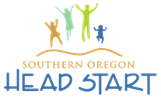 Notice of ResignationDate:  _________________________________To:		_________________________________		(Manager’s Name)cc:		Human ResourcesPlease accept this as my formal notice of resignation from my position of ___________________________.My last day of employment will be _________________________________________________________.	(Day and Date)I understand if I am rehired in the future, it will be as a new employee.________________________________________		____________________________________Employee’s Name (please print)					Employee’s Signature________________________________________Date